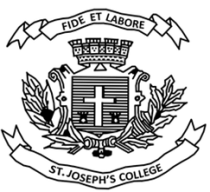 St. Joseph’s College (Autonomous), Bangalore-560027M.Sc Botany II SemesterSemester Examination –April 2020BO 0318 – PLANT BREEDING AND PLANT PROPAGATIONTime: 2 ½ hrs.                                                                                  Max. Marks: 70This question paper has ONE printed page and THREE partsDraw diagrams wherever necessaryExplain or define any TEN of the following in two or three sentences                               10x2=20Fairchild’s muleAny two barriers in distant hybridizationGermplasm  regenerationSignificance of Pogostemon cultivationMulchingVermiculiteSignificance of Back crossingCan you grow a Rose bush from a cut flower? ExplainCultivation techniques of Rauwolfia BulbsApomixisBiochemical markersWrite critical notes on any FIVE of the following                                                                  5x6=30Plant introduction & acclimatizationGenetic basis of heterosisExplain any three types of graftingMethods involved in the cultivation of OrchidsExplain the steps involved in obtaining  Anthurium in the market, after harvestingCladding materials used in plant propagationBreeding methods for drought resistanceWrite a comprehensive account of any TWO of the following                                            2x10=20Hybridization in cross pollinated plantsEnumerate the steps in Apple cultivation until marketing Steps involved the production & maintenance to obtain quality seedsBO-0318-B